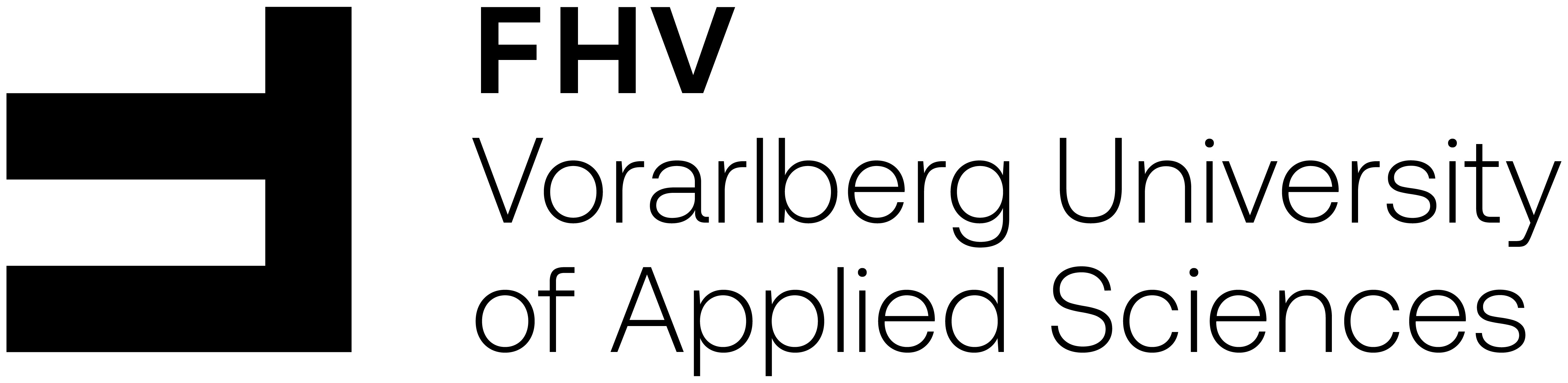 ________________________________________________________________________________
Jobmesse Vorarlberg: Zukunft gestalten
1000 freie Stellen von 100 Unternehmen bei der größten Messe für Beruf und Karriere in VorarlbergAm 15. März dreht sich am Campus der Fachhochschule Vorarlberg (FHV – Vorarlberg University of Applied Sciences) von 11 bis 16.30 Uhr alles rund um Jobs, Karriere, berufliche Neuorientierung und Weiterbildung.Karrieresprungbrett Jobmesse Vorarlberg – rund 100 Unternehmen aus der Region informieren über 1000 Stellenangebote und eröffnen Interessierten berufliche Chancen. Darüber hinaus zeigen sie Karrieremöglichkeiten auf und geben einen Einblick in die Berufe der Zukunft. Der Branchenmix zeigt sich vielseitig. Vom High-Tech-Betrieb bis zum Nahrungsmittelhersteller, vom Dienstleistungsunternehmen bis hin zur sozialen Einrichtung – unter den regionalen Ausstellenden sind internationale Industrieunternehmen genauso vertreten wie zahlreiche namhafte Klein- und Mittelbetriebe. Ob Praktikum, Berufs- oder Wiedereinstieg, Top-Angebote für Fach- und Führungskräfte – für alle Karrierestufen gibt es spannende Angebote. Im Vorjahr zählte die Jobmesse Vorarlberg mehr als 2000 Interessierte und zeigte sich damit als Besucher:innenmagnet. Die Veranstaltung findet bereits zum 16. Mal statt.Job-Portal mit offenen StellenDas Job-Portal bietet ab sofort die Möglichkeit, sich vorab über die offenen Stellen zu informieren. Das vereinfacht die gezielte Kontaktaufnahme und den persönlichen Austausch mit potenziellen Arbeitgeber:innen am Messetag selbst. Hier geht’s zum Job-Portal: www.fhv.at/jobmesseNetzwerk stärken„Die Jobmesse ist ein wichtiger Treffpunkt für alle, die sich aktuell mit Jobs, beruflichem Aufstieg und Neuorientierung beschäftigen. Sie erwartet ein breites Spektrum an Angeboten und Chancen. Damit bietet sie allen Interessierten das perfekte Umfeld, um mit potenziellen Arbeitgeber:innen in Kontakt zu treten und das eigene Netzwerk zu stärken. Weiters ist es die ideale Chance, sich über Weiterbildungsmöglichkeiten zu informieren. Im Rahmen von Work & Study informieren wir Interessierte über unsere vielseitigen Studienprogramme in den Fachbereichen Technik, Wirtschaft, Gestaltung sowie Soziales und Gesundheit. Der Fokus liegt dabei auf berufsbegleitendem Studieren“, erläutert Stefan Fitz-Rankl, FHV-Geschäftsführer.Bedarf an Fachkräften„Trotz der abgeschwächten Wirtschaftslage bleibt der Bedarf an Fachkräften hoch – und wird dank unserer demographischen Entwicklung auch hoch bleiben. Events wie die Jobmesse sind also in jedem Jahr enorm hilfreich, weil sie dafür sorgen, das Angebot an Arbeit mit der Nachfrage zusammenzuführen und somit Betrieben wie Arbeitssuchenden zu ermöglichen, die ideale Stelle zu finden und zu besetzen. Schließlich geht es nicht nur darum, irgendeinen Job zu finden, sondern einen, der Freude macht und zu einem passt – und wie jedes Jahr aufs Neue tut die Jobmesse genau das”, so Christian Zoll, Geschäftsführer der Industriellenvereinigung Vorarlberg.  Bitte um Aufnahme in Ihren Veranstaltungskalender:Jobmesse Vorarlberg 2024Freitag, 15. März von 11 bis 16.30 UhrFachhochschule Vorarlberg, Campus V, Hochschulstraße 1, 6850 Dornbirnrund 100 Unternehmenüber 1000 Jobangebotepersönliche Beratungumfangreiche Infos über Berufs- und Karrierewege bzw. AusbildungsmöglichkeitenWork & Study LoungeKostenlose Anreise mit öffentlichen Verkehrsmitteln. Tickets unter:"FH Jobmesse" | VMOBIL.ATCredit: FHV/BroellBildunterschriften:Jobmesse1: 1000 freie Stellen warten auf der Jobmesse Vorarlberg am 15. März auf Interessierte. Jobmesse2: Der Andrang ist bei der Jobmesse erfahrungsgemäß groß.Jobmesse3: Das persönliche Gespräch steht bei der Jobmesse im Mittelpunkt.Wenn Sie die Pressemeldungen der FHV nicht mehr erhalten möchten, schreiben Sie bitte eine kurze Nachricht an presse@fhv.at. Wir speichern Ihre Kontaktdaten, um Ihnen zukünftig Pressemitteillungen der FHV zusenden zu können. Sie können sich sicher sein: Ihre Daten werden nicht an Dritte weitergegeben! Alle Details zum Datenschutz finden Sie unter: https://www.fhv.at/datenschutz/.Rückfragehinweis für die Redaktionen:Angelika Kaufmann-Pauger, MA, MSc, MBA
Tel. +43 5572 792-3219, angelika.kaufmann-pauger@fhv.at Fachhochschule Vorarlberg GmbHCAMPUS V, Hochschulstraße 16850 Dornbirn, Austria www.fhv.atSind Sie an Neuigkeiten über die Forschungsarbeit der FHV interessiert? Dann abonnieren Sie den viermal im Jahr erscheinenden Forschungsnewsletter hier.Hier geht es zu den Events der FHV.